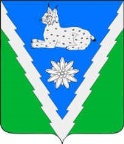 АДМИНИСТРАЦИЯ МЕЗМАЙСКОГО СЕЛЬСКОГО ПОСЕЛЕНИЯАПШЕРОНСКОГО РАЙОНАПОСТАНОВЛЕНИЕот 09 января 2024 года                                                                                   № 5п. МезмайОб утверждении перечней муниципальных услуг, предоставляемых администрацией Мезмайского сельского поселения Апшеронского районаВ соответствии с Федеральным законом от 27 июля 2010 года № 210-ФЗ «Об организации предоставления государственных и муниципальных услуг», распоряжением Правительства Российской Федерации от 18 сентября 2019 года № 2113-р «О перечне типовых государственных и муниципальных услуг, предоставляемых исполнительными органами государственной власти субъектов Российской Федерации, государственными учреждениями субъектов Российской Федерации и муниципальными учреждениями, а также  органами местного самоуправления», постановлением правительства Российской Федерации от 27 сентября 2011 года № 797 «О взаимодействии между многофункциональными центрами предоставления государственных и муниципальных услуг и федеральными органами исполнительной власти, органами государственных внебюджетных фондов, органами государственной власти субъектов Российской Федерации, органами местного самоуправления или в случаях, установленных законодательством Российской Федерации, публично-правовыми компаниями»,  постановляю:1. Утвердить перечень муниципальных услуг и функций в сфере контрольно- надзорной деятельности администрации Мезмайского сельского поселения Апшеронского района (приложение № 1)2. Утвердить перечень массовых социально значимых услуг, предоставляемых администрацией Мезмайского сельского поселения Апшеронского района (приложение № 2)3. Постановление администрации Мезмайского сельского поселения Апшеронского района от 01 ноября 2023 года № 115 «Об утверждении перечней муниципальных услуг, предоставляемых администрацией Мезмайского сельского поселения Апшеронского района» признать утратившим силу.4. Ведущему специалисту администрации Мезмайского сельского поселения Апшеронского района разместить настоящее постановление на официальном сайте администрации Мезмайского сельского поселения Апшеронского района в информационно-телекоммуникационной сети «Интернет».5. Контроль за выполнением настоящего постановления оставляю за собой.6. Постановление вступает в силу со дня его подписания.ГлаваМезмайского сельского поселенияАпшеронского района                                                                        А.А.ИванцовПЕРЕЧЕНЬмуниципальных услуг и функций в сфере контрольно- надзорной деятельности администрации Мезмайского сельского поселения Апшеронского районаГлаваМезмайского сельского поселения Апшеронского района                                                                         А.А.ИванцовПЕРЕЧЕНЬмассовых социально значимых услуг, предоставляемых администрацией Мезмайского сельского поселения Апшеронского районаГлаваМезмайского сельского поселения Апшеронского района                                                                          А.А.ИванцовПРИЛОЖЕНИЕ № 1УТВЕРЖДЕНО постановлением администрации Мезмайского сельского поселения Апшеронского района от 09.01.2024 г. № 5№ п/пНаименование услуги12Раздел I. Муниципальные услугиРаздел I. Муниципальные услуги1.Предоставление выписки из реестра муниципального имущества2.Выдача разрешения на право организации розничного рынка3.Выдача разрешений на вступление в брак лицам, достигшим возраста 
шестнадцати лет4.Предоставление муниципального имущества в аренду или безвозмездное пользование без проведения торгов5.Предоставление копий правовых актов администрации муниципального образования6.Предоставление выписки из похозяйственной книги7.Выдача порубочного билета на территории муниципального образования8.Предоставление разрешения на осуществление земляных работ9.Присвоение, изменение и аннулирование адресов10.Согласование проекта информационной надписи и (или) обозначения на объекте культурного наследия местного значения, расположенного на территории муниципального образования11.Принятие решения об использовании донного грунта, извлеченного при проведении дноуглубительных и других работ, связанных с изменением дна и берегов водных объектовРаздел II. Функции в сфере контрольно-надзорной деятельностиРаздел II. Функции в сфере контрольно-надзорной деятельности1.Осуществление муниципального контроля в сфере благоустройства на территории муниципального образования2.Осуществление муниципального контроля на автомобильном транспорте и в дорожном хозяйстве в границах населенных пунктов муниципального образованияПРИЛОЖЕНИЕ № 2УТВЕРЖДЕНО постановлением администрации Мезмайского сельского поселения Апшеронского района от 09.01.2024 г. № 5№ п/пНаименование услуги121.Выдача порубочного билета на территории муниципального образования2.Присвоение, изменение и аннулирование адресов3.Предоставление разрешения на осуществление земляных работ